DRUŠTVO ZA VAROVANJE MATERNEGA JEZIKA, NARAVNE IN KULTURNE DEDIŠČINE»MAKS   PLETERŠNIK« PIŠECE                                  DRUŠTVO                                           PLETERŠNIKOVA DOMAČIJA                                     PIŠECE                Pišece št.4, 8255 Pišece                                        Sekcija Pleteršnikovi ljudski pevci  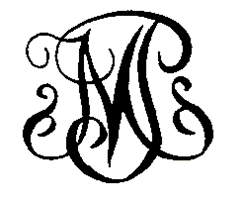 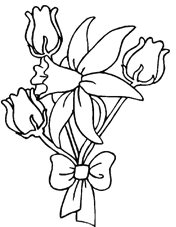            MAKS  PLETERŠNIK                     3. 12. 1840 – 13. 9.1923                                  VABILODruštvo Pleteršnikova domačija – Pleteršnikovi ljudski pevci, Vas vabimo na  koncert ob izidu naše zgoščenke in v počastitev dneva žena, ki boV NEDELJO, 12.3.2017, OB 16. URI V KULTURNEM DOMU PIŠECE.Z nami bodo:Zbor OŠ Maksa Pleteršnika PišeceDramska skupina Smeh ni grehKvartet Dobrinček iz ŽetalPrešmentani faloti iz HalozDružina OgorevcPišečka MicaProgram bo povezoval Samo Bdeir.Veselimo se srečanja z vami in vas lepo pozdravljamo.